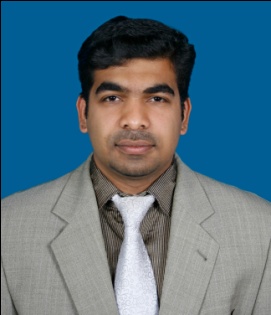 Manaf.371947@2freemail.com Manaf               More than 8 years of experience in Human Resources Management and General Administration in Qatar.In-depth knowledge of Human Resource management, recruitment support and human resource development activities Excellent Communication, interpersonal skills with strong analytical ability, problem-solving capabilities.Excellent ability to work in a team and creating proper environment for complete the workExcellent management, communication, organization and interpersonal skillsProven ability to liaise with different departments and senior management.Expertise in Human Resource Management and Development.MS Office- Excel, Word, PowerPointInternet ProficiencyWeb Content DevelopmentQatar Labor Law conducted by GEIC Qatar. Constructware Autodesk's Web-based project management tool by Turner International   Middle East (TIME Qatar) Virtual Media Tools and usage conducted by Kannur University Nero linguistic Program (NLP) MBA in Human Resource Management, Annamalai University, India .Period: Year 2006 – 2008Master of Arts in History Bangalore University, India. Period: Year 2004 – 2006Bachelor of Arts- History and Arabic, Calicut University, India. Period: Year 2001 – 2004Company                    : Gulf Engineering & Industrial Consultancy. Doha-QatarPosition	: HR CoordinatorDepartment	: HRDirect Report	: HR ManagerPeriod 	: 31 August 2013 to PresentDuties and ResponsibilitiesCoordinate project employees working at KAHARMAA, Qatar Rail Project, Doha port and Ashghal etc.Handle UPDA Registration, renewal and upgradations for EngineersManage to organize Work visa and Visit visa for employees and guests.Handle Visa Transfer, Secondment formalities.Handle Visa and immigration matters; give correct information about airport arrival and transportation. Handle ticketing and facilitation, book ticket and send the ticket to the new employees and give the information of travelling time and other travel details.Manage Employees accommodation, hotel booking, and transportation and arrange permanent accommodation for new staff.    Coordinate medical checkup, finger prints  of employees for resident permit stampingUnderstand the positions and preparing detailed job descriptions across different verticals and levels in the organization.Properly file relevant documents of the new employee as required and manage employees leave and leave record.Keep a track of the attendance of the employees, File the leave form  Coordinate with the IT team to get new employee’s email id and IT tools.Issue Experience Letter, based on employees request provides the letter of experience after verifying their employment record.Handle exit permit proceduresAssist recruitment Manager in  recruitment processGather manpower requisition form from concerned departmentSource candidates that match the desired qualification and skills.Screen the candidates by conducting telephonic or personal interviews.Arrange for the technical interview and coordinate with concerned person.Communicate the employment status to the applied candidates.Maintain and update the database of the candidates.Handle the joining formalities; Collect all required documents and information of employees before they join the company, taking care of all documentation work.2)  Company                       : Al Mustaqila Trading Co. Doha-QatarPosition	: HR/Business Administrator Department	: AdministrationDirect Report	: General Manager Period 	: 02 Feb 2009 to 31 Jul 2013 Duties and ResponsibilitiesCollect tender document from clients Preparation of tender document, drafting letters and correspondence with the client, Clear and submit tender documents with in the scheduled datePreparation of effective quotations and mailing to clientsArrangement Purchase orders and filing Preparation of Weekly Reports, Monthly Reports and other submissionsMaintenance and update customers details Maintain files related with listing fee of company productsControl documents related with contract between company and clientsUpdate stock of the products and its priceUpdate vendors details Maintenance Employee details and provides necessary information to reporting head for the timely confirmation of their servicesReceive e-mails and forward it to concerned personUpdate office manuals and brochuresManage electronic and printed filesDate of Birth		         -11-December 1983.
Marital Status                     - Married
Languages Known            - English, Hindi, Arabic and Malayalam
Driving License                   - India, GCCVisa Status                          - Company Sponsorship (NOC Available)